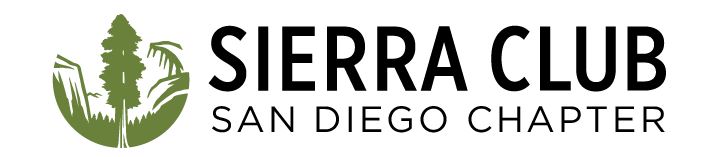 Political Committee Voting Membership ApplicationName:Address:City and Zip:Phoneemail:Why are you seeking voting membership?Have you participated in political campaigns before?  If yes, please provide name of campaign(s) and date(s)?  What was your role in the campaign?Have you had any previous volunteer work or leadership roles in the Sierra Club?  If yes, please provide a short statement of your leadership roles or volunteer service.Have you had any previous volunteer work or leadership roles in other organizations?  If yes, please provide the name(s) of the organizations and a short statement of your leadership roles or volunteer service.How long have you been a member of the Sierra Club?   What is your membership number?The fundamental Sierra Club policy on conflicts of interest defines a conflict as existing “when any volunteer or staff member, or said person’s immediate family, or any party, group or organization to which said person has allegiance, has a direct or indirect financial or other material interest in a proposed contract, transaction, or arrangement with the Club, or in a policy or position of the Club.”  Members must promptly disclose potential conflicts and abstain from final deliberations and decisions where the conflict exists.Do you hold a position that could be a potential conflict of interest?  Please check all that apply and provide a brief statement describing your position, duties, campaign, party, employer, etc.Political Party EmployeeElected OfficeholderCandidate for Elected OfficeEmployee of a CandidateUnpaid Campaign LeaderLobbyistLegislative StaffUnpaid Party OfficeholderEmployee or Leader of Another Advocacy OrganizationOtherEmployer or current work if none of the above.By signing below, I attest to my identity as represented.____________________________________________		_____________________                               Applicant signature						DatePlease return this application via email to scoffice@sierrasd.org with the subject line “Political Committee Application”